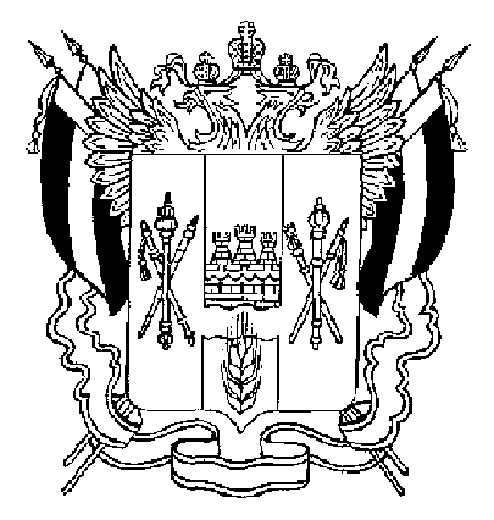 ТЕРРИТОРИАЛЬНАЯ  ИЗБИРАТЕЛЬНАЯ  КОМИССИЯ АКСАЙСКОГО  РАЙОНА  РОСТОВСКОЙ  ОБЛАСТИ  ПОСТАНОВЛЕНИЕ16 февраля 2018 г.									        № 92-20г. АксайО формировании участковой избирательной комиссии избирательного участка № 2624 Рассмотрев предложения по кандидатурам для назначения в составы участковых избирательных комиссий, в соответствии со статьями 20, 22, 27 Федерального закона «Об основных гарантиях избирательных прав и права на участие в референдуме граждан Российской Федерации», Методическими рекомендациями о порядке формирования территориальных избирательных комиссий, избирательных комиссий муниципальных образований, окружных и участковых избирательных комиссий, утвержденными постановлением Центральной избирательной комиссии Российской  Федерации от 17 февраля 2010 года № 192/1337-5,Территориальная избирательная комиссия Аксайского района ПОСТАНОВЛЯЕТ:Сформировать участковую избирательную комиссию избирательного участка № 2624, назначив в ее состав членами участковой избирательной комиссии с правом решающего голоса лиц согласно прилагаемому списку.Направить настоящее постановление в Избирательную комиссию Ростовской области.Направить выписку из настоящего постановления в участковую избирательную комиссию № 2624.Опубликовать настоящее постановление в общественно-политической газете Аксайского района «Победа».Председатель комиссии					А.А. МалинниковаСекретарь комиссии						И.Г. Колиуш